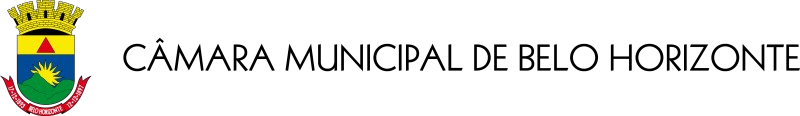 DECLARAÇÃOA          empresa 	,           CNPJ         nº 	, declara, sob as penas da lei, por intermédio de seu representante  legal,  que  cumpre  os  requisitos  legais  para  qualificação  como 	 (indicar a condição na qual a empresa se enquadra: Microempresa - ME ou Empresa de Pequeno Porte - EPP), conforme previsto no artigo 3º da Lei Complementar Federal nº 123/2006, e que não está sujeita a quaisquer dos impedimentos indicados no § 4º deste mesmo artigo, estando apta a usufruir do tratamento favorecido estabelecido na citada lei.Belo Horizonte, 	de 	de 2021.Nome e assinatura de representante legal da licitante